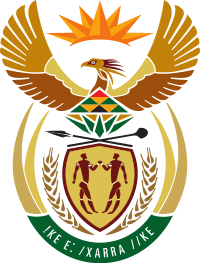 MINISTRY HIGHER EDUCATION SCIENCE AND INNOVATIONREPUBLIC OF SOUTH AFRICAPrivate Bag X727, Pretoria, 0001, South Africa. Tel: +27 12 843 6717 / Private Bag X9156, Cape Town, 8000, South Africa. Tel: +27 21 469 5000NATIONAL ASSEMBLY FOR WRITTEN REPLYQUESTION 295DATE OF PUBLICATION OF INTERNAL QUESTION PAPER: 17/02/2023INTERNAL QUESTION PAPER NO 2 OF 2023Mr S S Zondo (IFP) to ask the Minister of Higher Education, Science and Innovation:With reference to the continuously ballooning amount of historical debt in institutions of higher learning, (a) how far is the discussion with private banks about the possibility of a loan scheme which would be supported by the Government to guarantee student funding for their studies and (b) what are the relevant details and preempted nature of such agreements?								NW308EREPLY:The Department of Higher Education and Training has embarked on further consultations with the banking sector as well as the Banking Association of South Africa (BASA) to explore options for a credit guarantee model before an application for a credit guarantee can be submitted to National Treasury by the Minister of Higher Education, Science and Innovation.  The first engagement took place on 21 February 2023 with officials from BASA and Nedbank outlining the data requirements that will inform the models for credit risk; interest rate models; government liability; payment terms etc, as required and will be followed with further bi-lateral engagements with the remaining banks.  COMPILER DETAILSNAME AND SURNAME: CONTACT: RECOMMENDATIONIt is recommended that the Director-General sign Parliamentary Question 295. DR NKOSINATHI SISHIDIRECTOR–GENERAL: HIGHER EDUCATION AND TRAININGDATE:PARLIAMENTARY REPLY 295 IS APPROVED / NOT APPROVED / AMENDED.COMMENT/SDR BE NZIMANDE, MPMINISTER OF HIGHER EDUCATION, SCIENCE AND INNOVATIONDATE:MEMORANDUM FROM THE PARLIAMENTARY OFFICE